Победители Международного конкурса детского рисунка«Охрана труда глазами детей – 2020»№РаботаАвтор1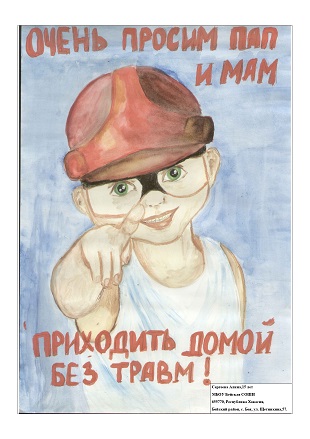 Сергеева Алина, 15 летРеспублика Хакасия2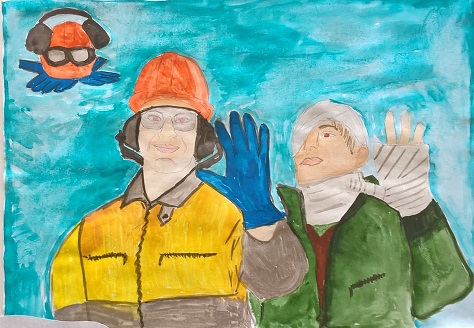 Елкина Лилия, 5 лет Даянова Дарья, 15 летРеспублика Хакасия3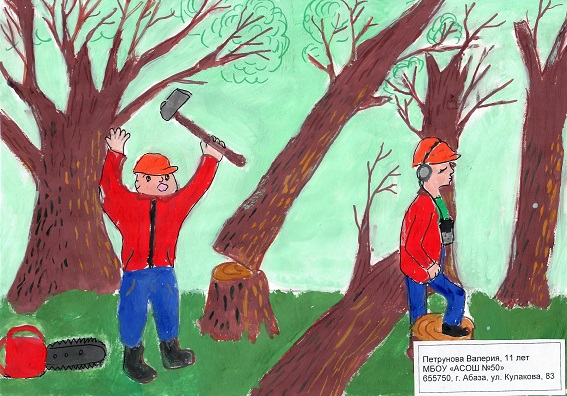 Петрунова Валерия, 11 летРеспублика Хакасия4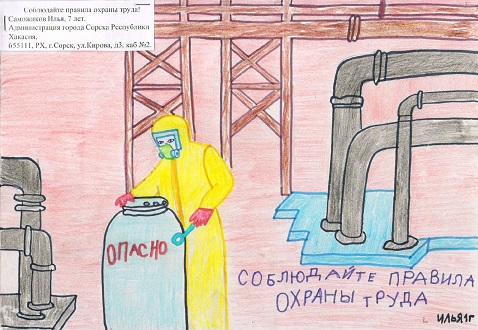 Саможиков Илья, 7 летРеспублика Хакасия5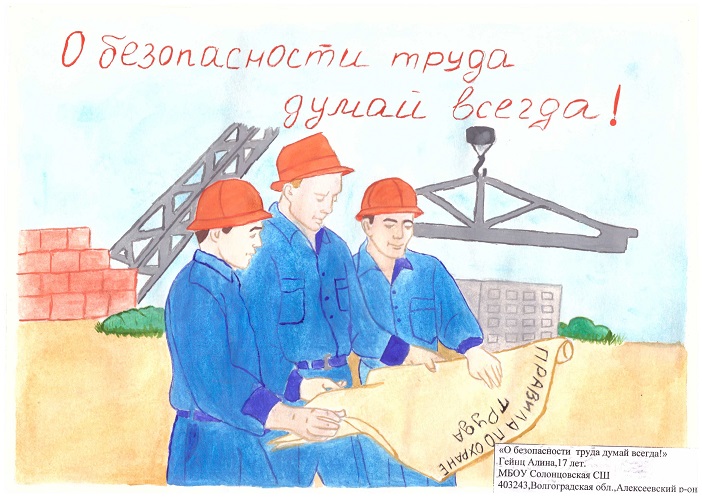 Гейнц Алина, 17 летВолгоградская область6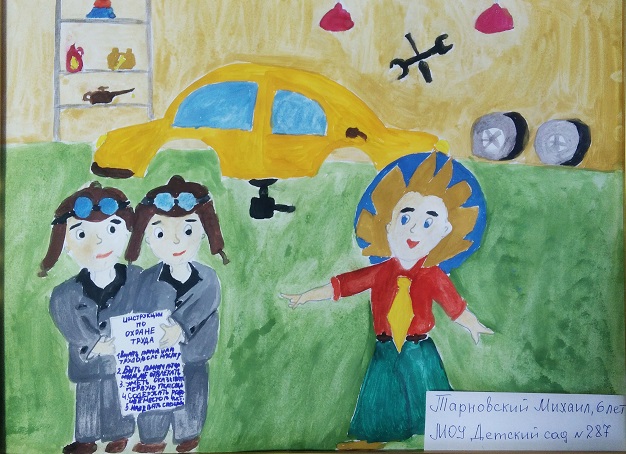 Тарновский Михаил, 6 летВолгоградская область7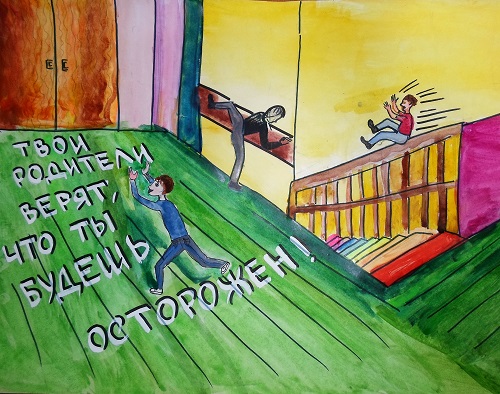 Юдина Екатерина, 11 летВолгоградская область8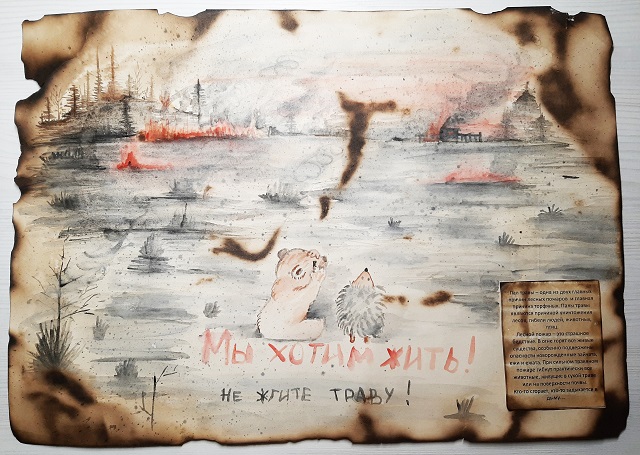 Румянцева Мария, 8 летПсковская область9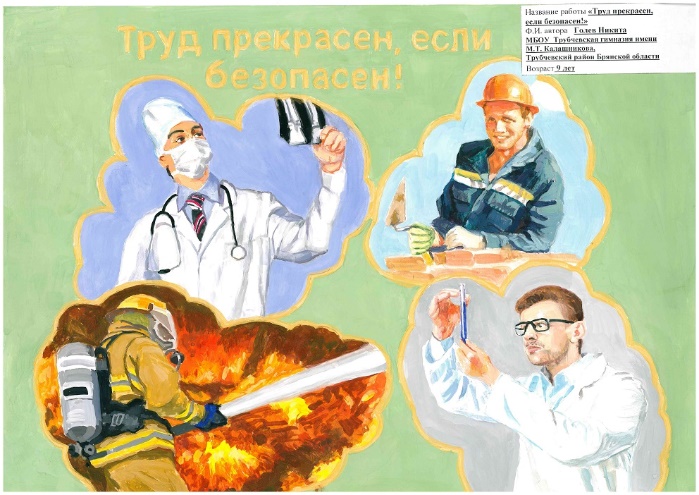 Голев Никита, 9 летБрянская область10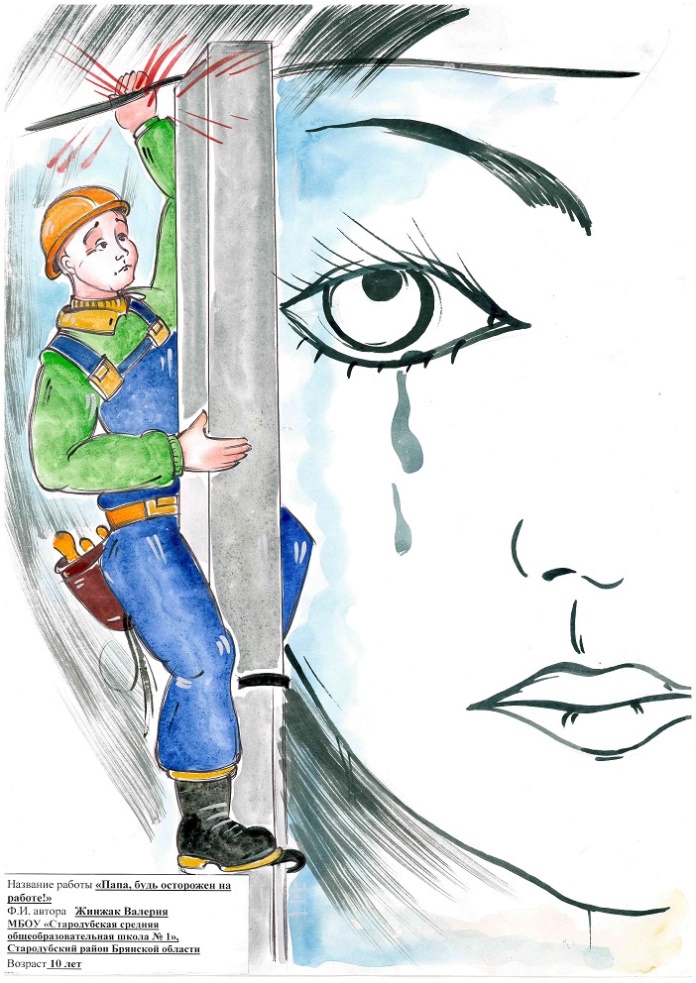 Жинжак Валерия, 10 летБрянская область11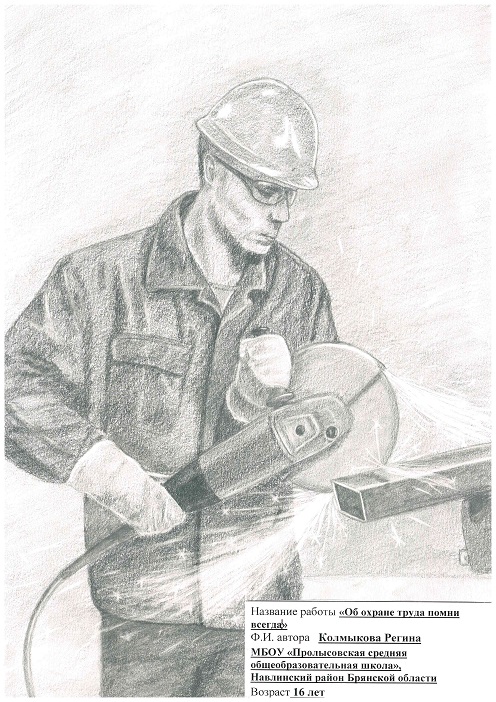 Колмыкова Регина, 16 летБрянская область12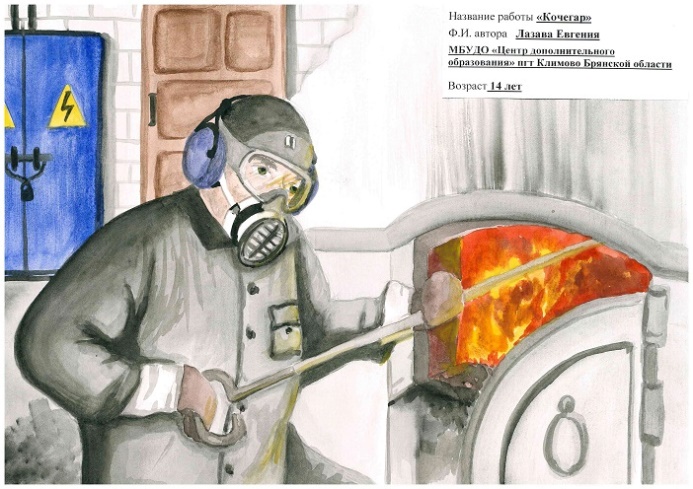 Лазава Евгения, 14 летБрянская область13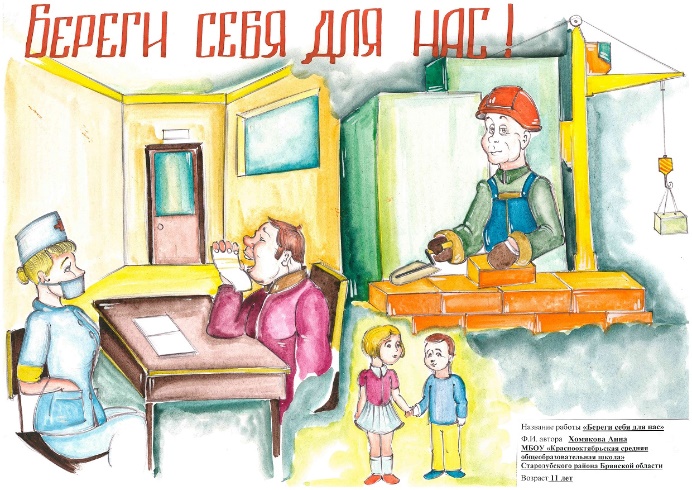 Хомякова Анна, 11 летБрянская область14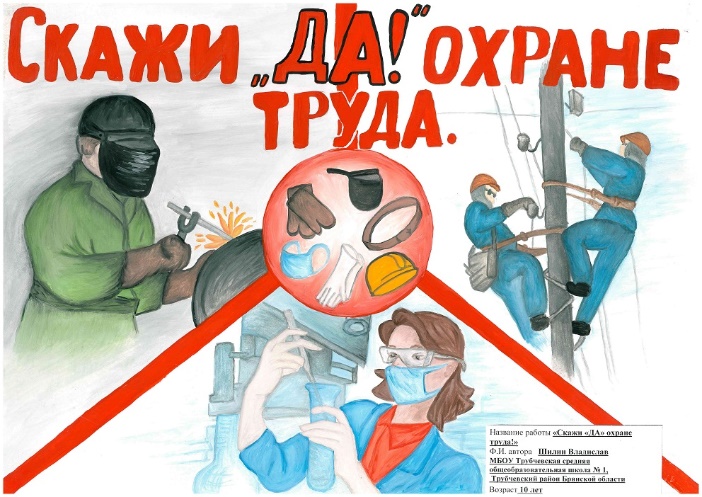 Шилин Владислав, 10 летБрянская область15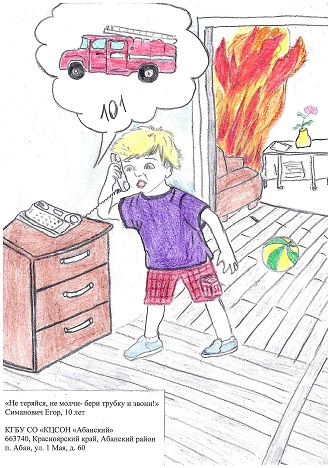 Симанович Егор, 10 летКрасноярский край16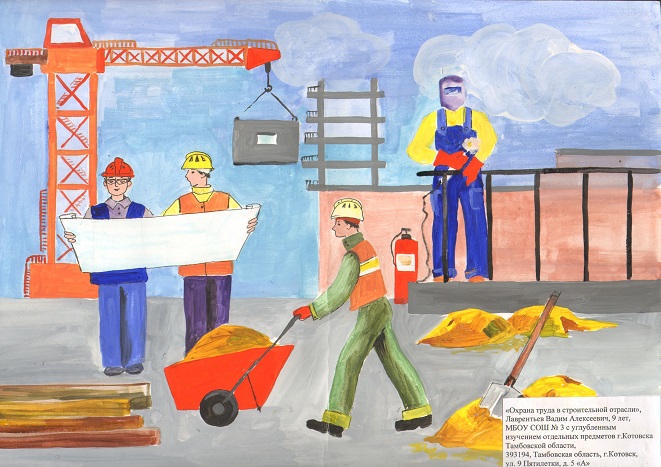 Лаврентьев Вадим, 9 летТамбовская область17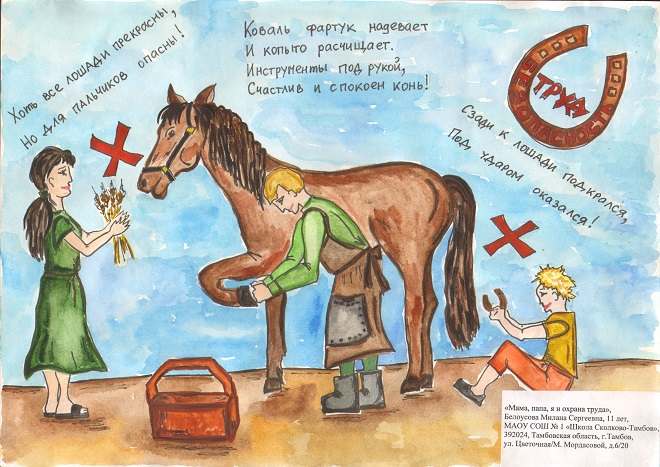 Белоусова Милана, 11 летТамбовская область18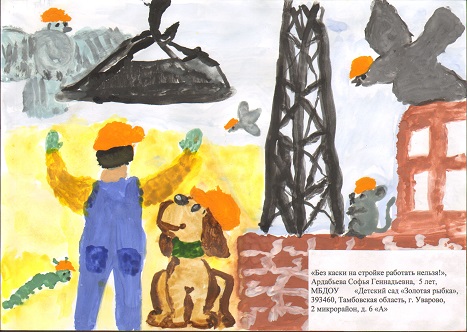 Ардабьева Софья, 5 летТамбовская область19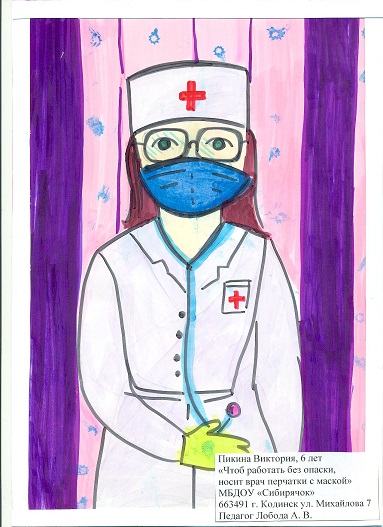 Пикина Виктория, 6 летКрасноярский край20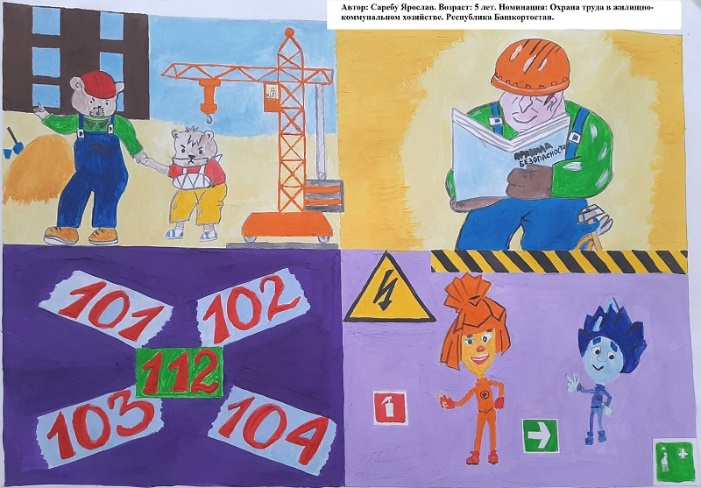 Саребу Ярослав, 5 летРеспублика Башкортостан21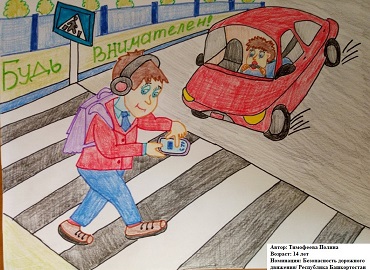 Тимофеева Полина, 14 летРеспублика Башкортостан22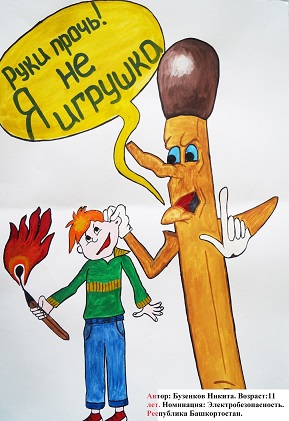 Бузенков Никита, 11 летРеспублика Башкортостан23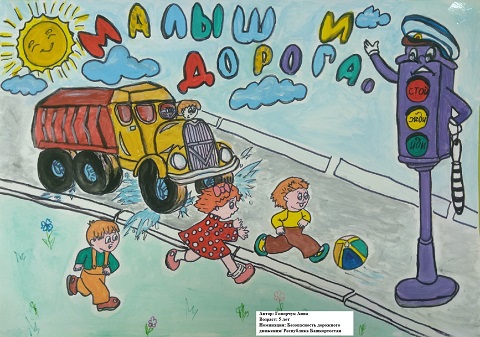 Говорчук Анна, 5 летРеспублика Башкортостан24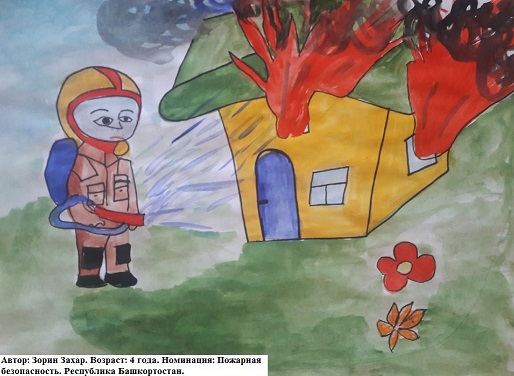 Зорин Захар, 4 годаРеспублика Башкортостан25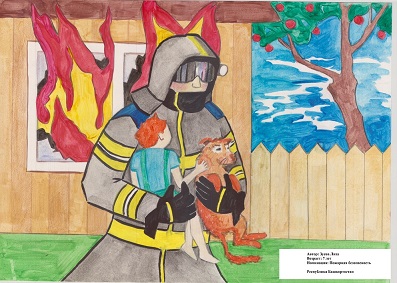 Зуева Лиза, 7 летРеспублика Башкортостан26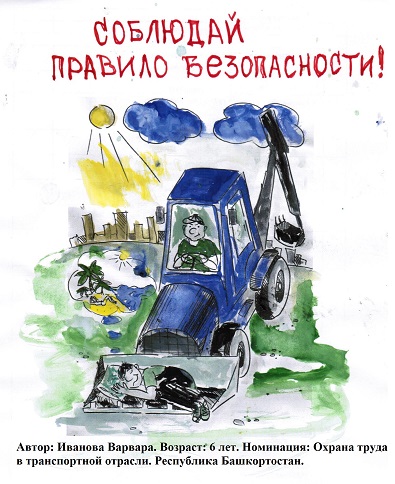 Иванова Варвара, 6 летРеспублика Башкортостан27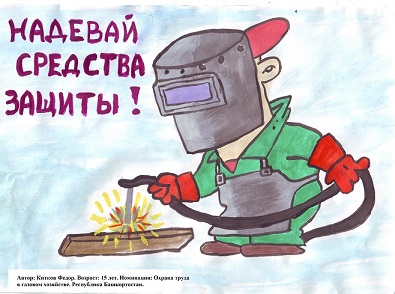 Китков Федор, 15 летРеспублика Башкортостан28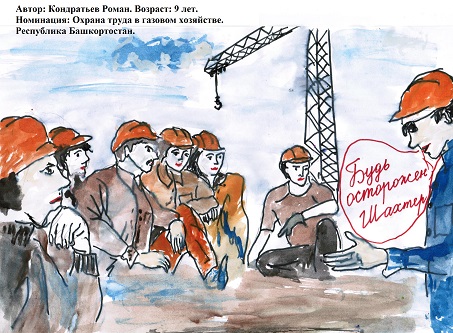 Кондратьев Роман, 9 летРеспублика Башкортостан29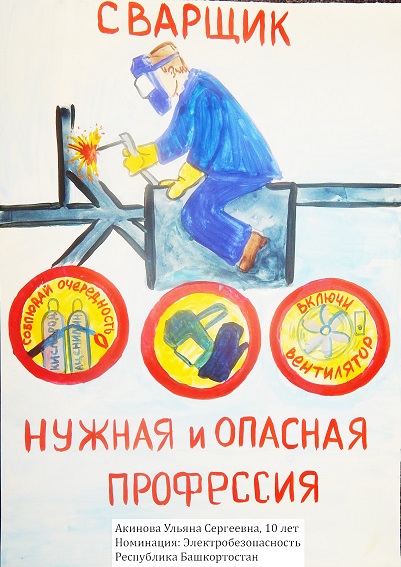 Акинова Ульяна, 10 летРеспублика Башкортостан30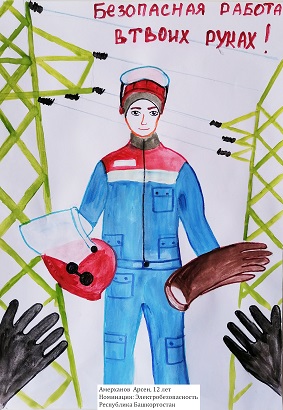 Амерханов Арсен, 12 летРеспублика Башкортостан31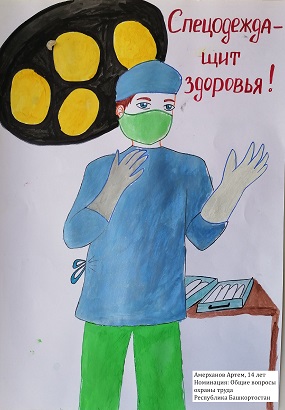 Амерханов Артем, 14 летРеспублика Башкортостан32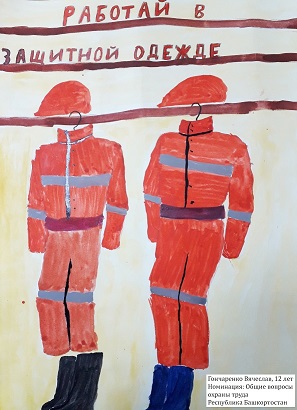 Гончаренко Вячеслав, 12 летРеспублика Башкортостан33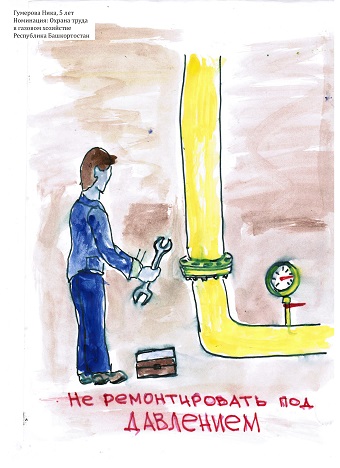 Гумерова Ника, 5 летРеспублика Башкортостан34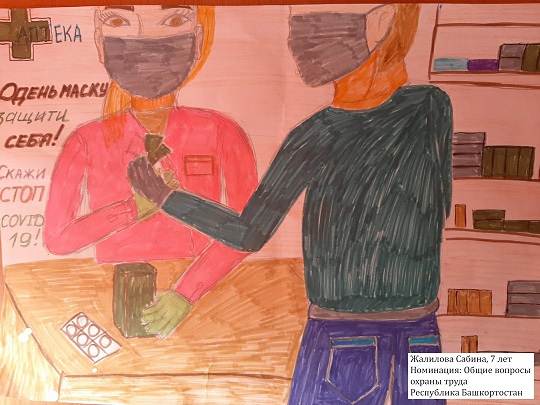 Жалилова Сабина, 7 летРеспублика Башкортостан35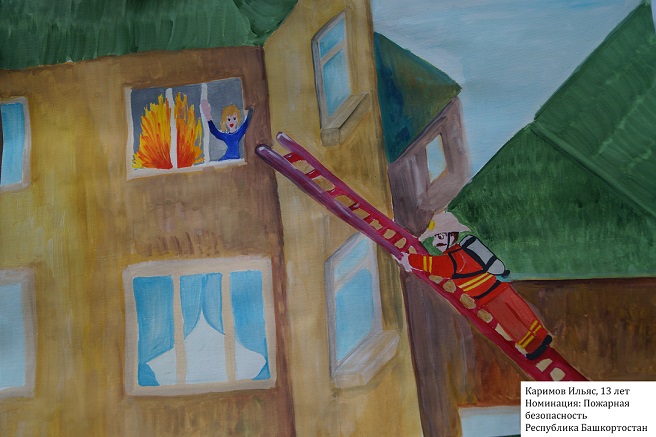 Каримов Ильяс, 13 летРеспублика Башкортостан36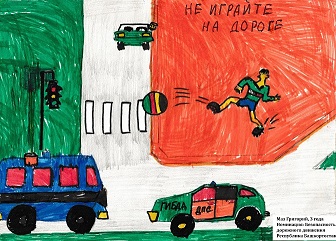 Маз Григорий, 3 годаРеспублика Башкортостан37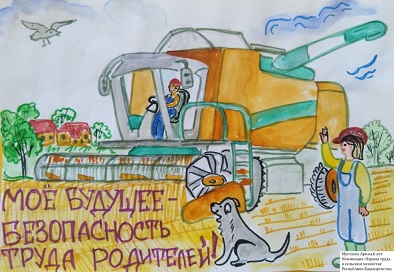 Мустаева Арина, 6 летРеспублика Башкортостан38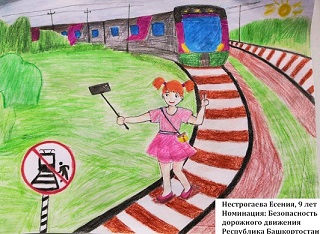 Нестрогаева Есения, 9 летРеспублика Башкортостан39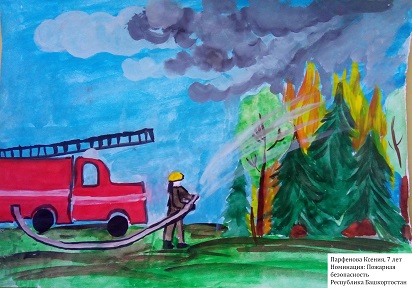 Парфенова Ксения, 7 летРеспублика Башкортостан40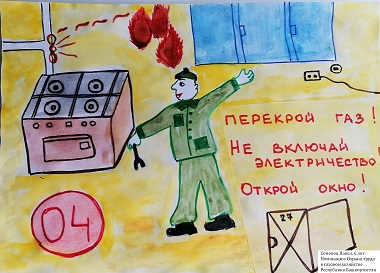 Семенов Павел, 6 летРеспублика Башкортостан41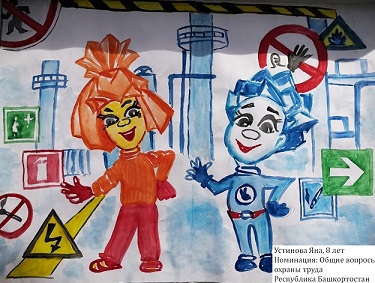 Устинова Яна, 8 летРеспублика Башкортостан42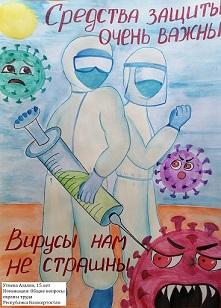 Утяева Азалия, 15 летРеспублика Башкортостан43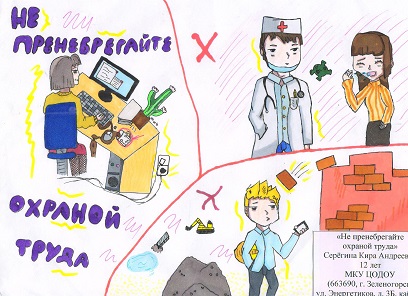 Серегина Кира, 12 летКрасноярский край44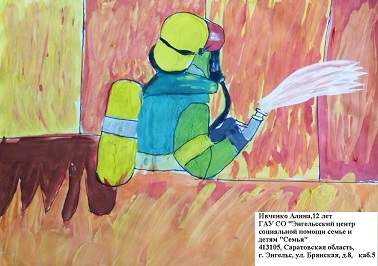 Ивченко Алина, 12 летСаратовская область45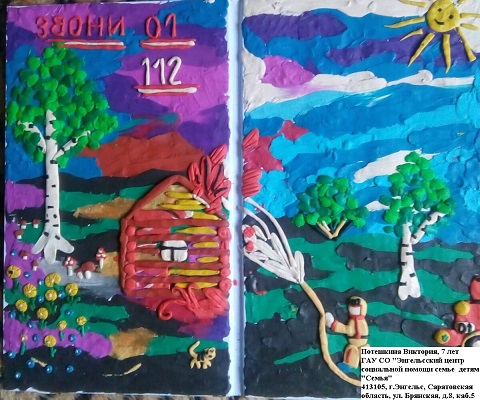 Потешкина Виктория, 7 летСаратовская область46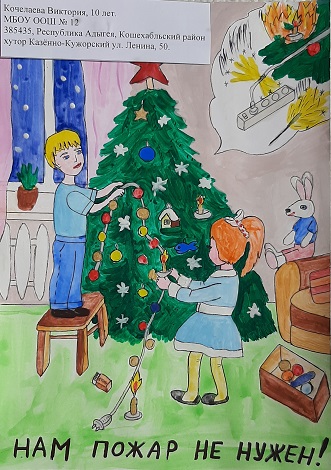 Кочелаева Виктория, 10 летРеспублика Адыгея47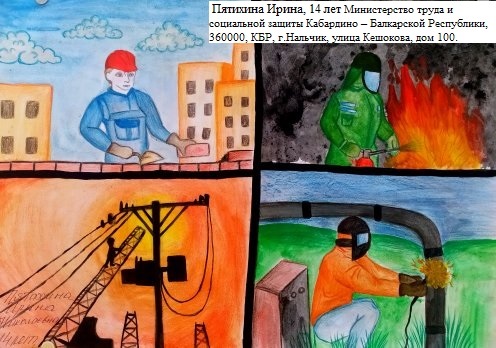 Пятахина Ирина, 14 летКабардино-Балкарская Республика48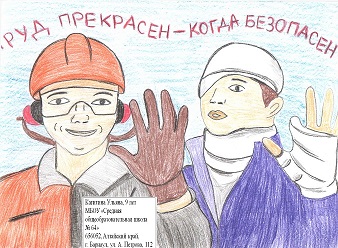 Кагитина Ульяна, 9 летАлтайский край49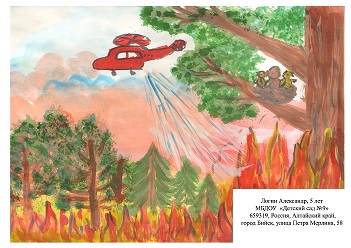 Логин Александр, 5 летАлтайский край50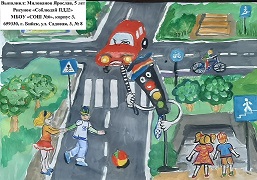 Милованов Ярослав, 5 летАлтайский край51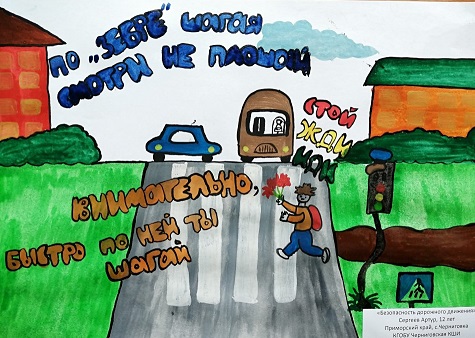 Сергеев Артур, 12 летКрасноярский край52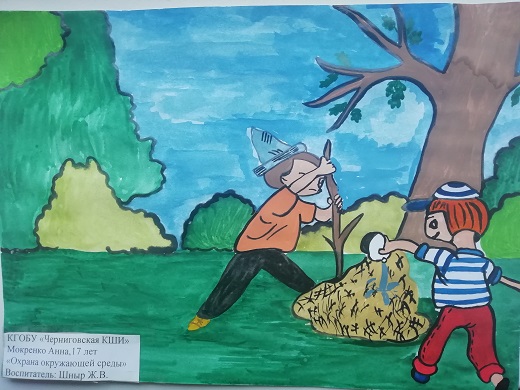 Мокренко Анна, 17 летКрасноярский край53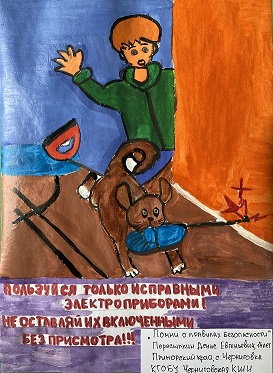 Пересыпкин Денис, 14 летКрасноярский край54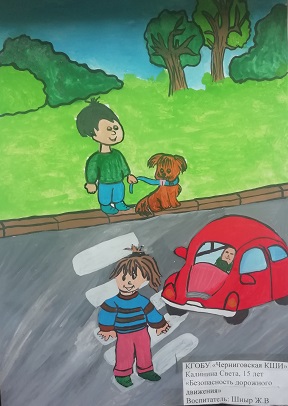 Калинина Светлана, 15 летКрасноярский край55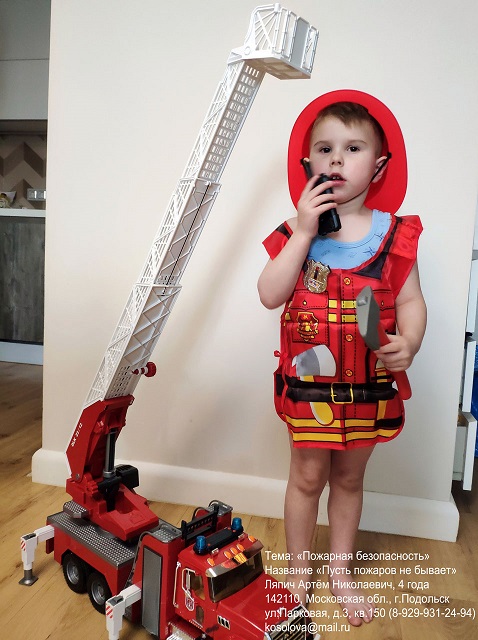 Ляпич Артем, 4 годаКрасноярский край56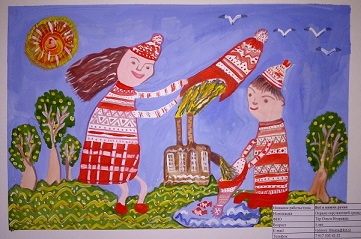 Тер Ольга, 5 летКрасноярский край57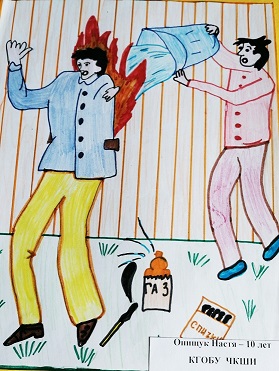 Онищук Анастасия, 10 летКрасноярский край58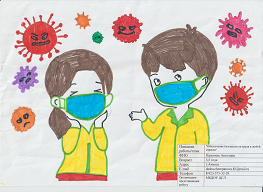 Калетник Ангелина, 3 годаКрасноярский край59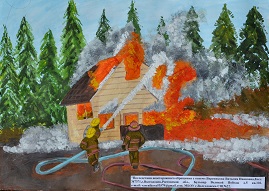 Вареникова Виталия, 8 летКрасноярский край60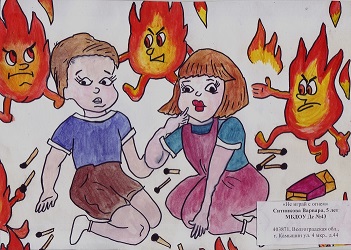 Ситникова Варвара, 5 летВолгоградская область61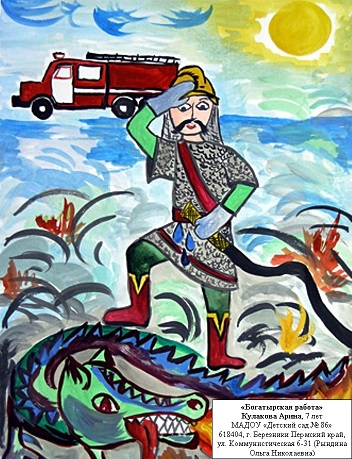 Кулакова Арина, 7 летПермский край62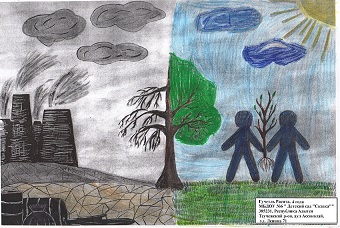 Гучетль Расита, 4 годаРеспублика Адыгея63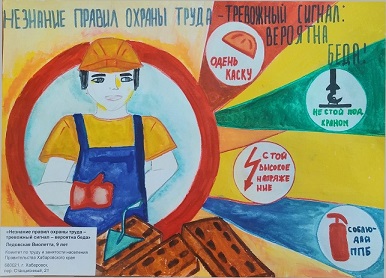 Ледовская Виолетта, 9 летХабаровский край64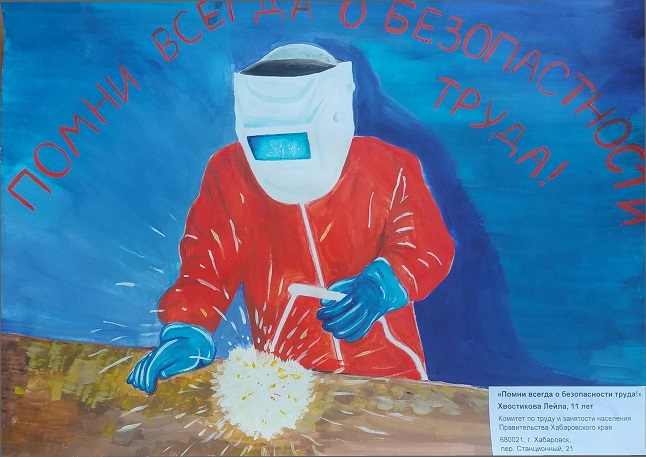 Хвостикова Лейла, 11 летХабаровский край65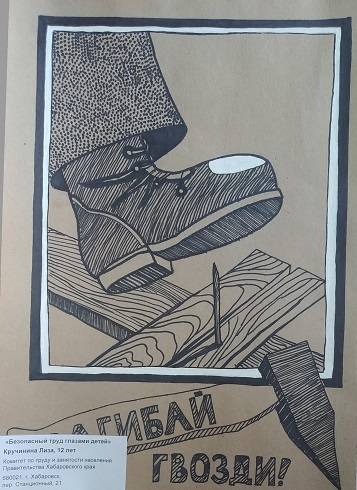 Кручинина Лиза, 12 летХабаровский край66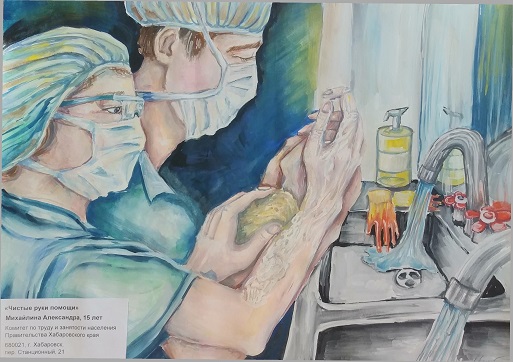 Михайлина Александра, 15 летХабаровский край67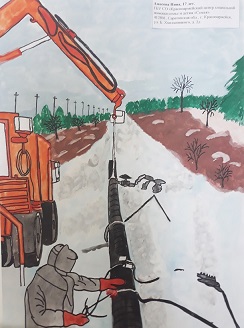 Амосова Нина, 17 летСаратовская область68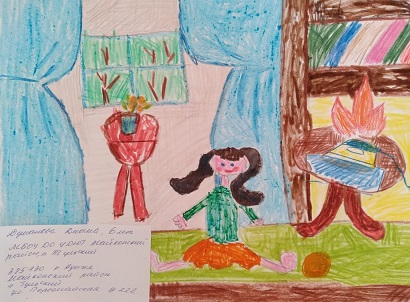 Думанова Диана, 6 летРеспублика Адыгея69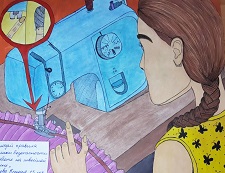 Арефьева Ксения, 13 летРеспублика Адыгея70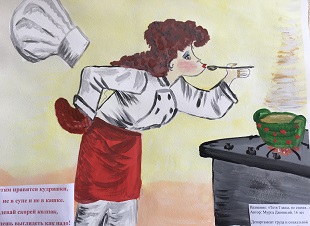 Мурга Дионисий, 16 летРеспублика Крым71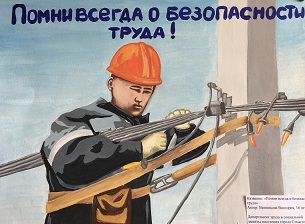 Винникова Виктория, 16 летРеспублика Крым72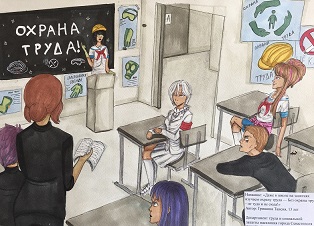 Гришина Таисия, 13 летРеспублика Крым73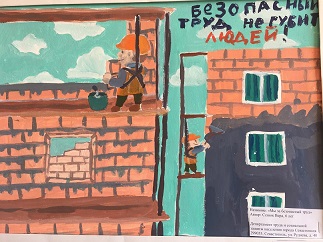 Сенюк Вера, 6 летРеспублика Крым74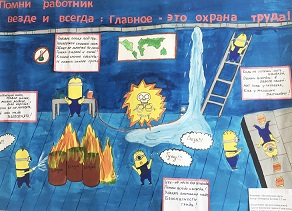 Гончарова Ксения, 12 летРеспублика Крым75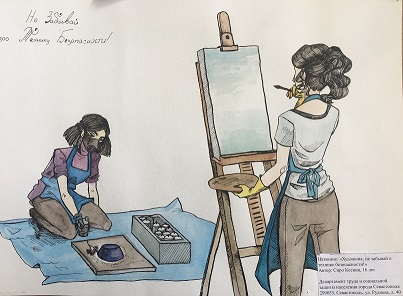 Сиро Ксения, 16 летРеспублика Крым76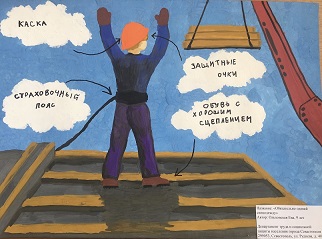 Ольховская Ева, 9 летРеспублика Крым77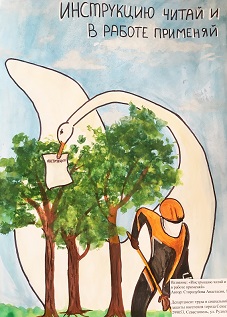 Стародубова Анастасия, 12 летРеспублика Крым78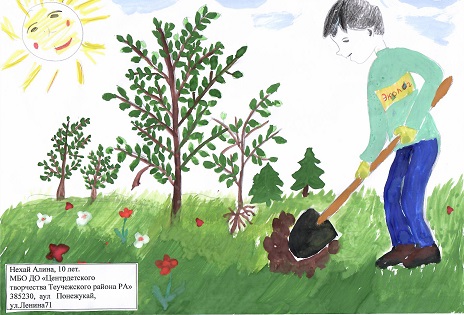 Нехай Алина, 10 летРеспублика Адыгея79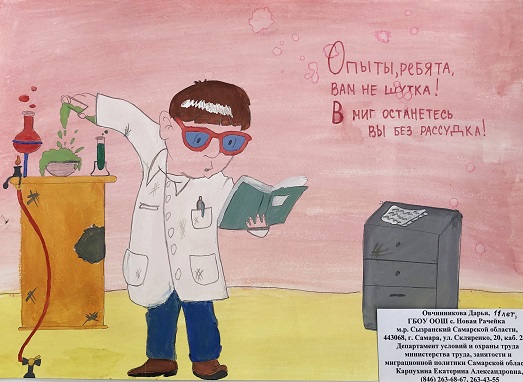 Овчинникова Дарья, 11 летСамарская область80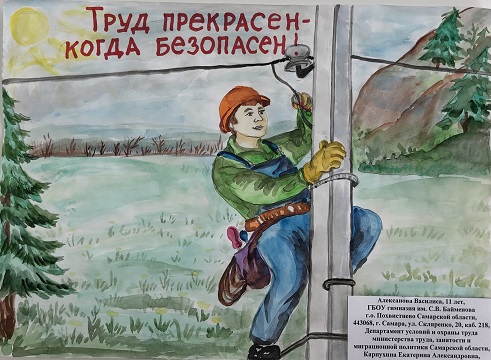 Алексанова Василиса, 11 летСамарская область81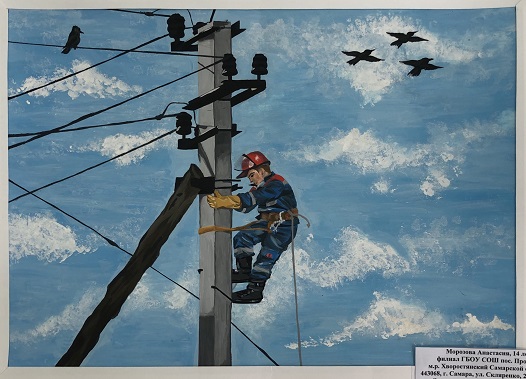 Морозова Анастасия, 14 летСамарская область82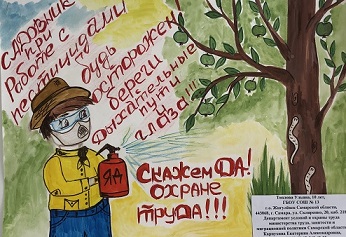 Теплова Ульяна, 10 летСамарская область83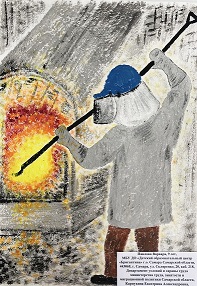 Павлова Варвара, 9 летСамарская область84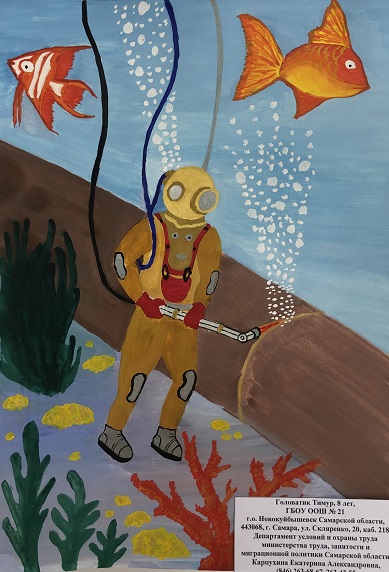 Головатик Тимур, 8 летСамарская область85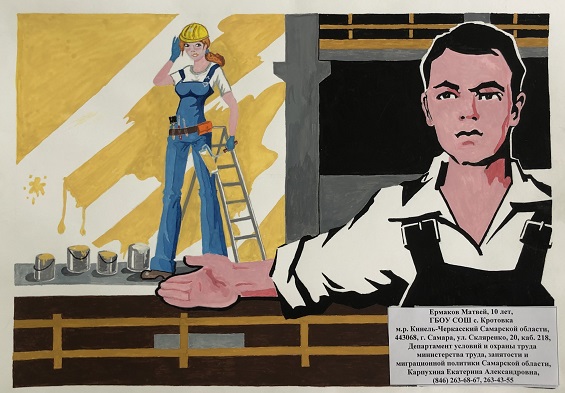 Ермаков Матвей, 10 летСамарская область86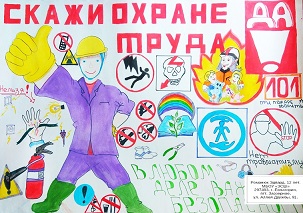 Романюк Эдвард, 12 летСамарская область87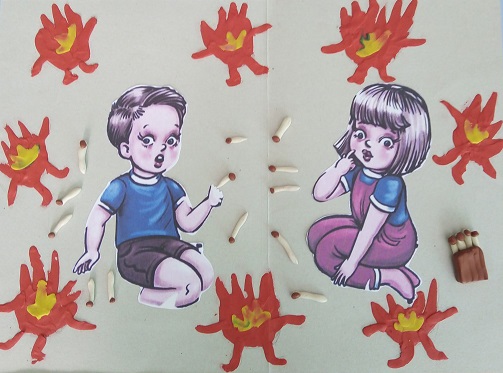 Акимова Виктория, 5 летРеспублика Адыгея88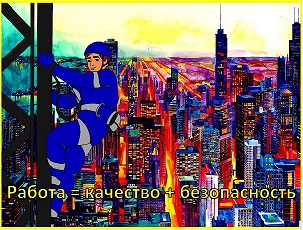 Зорина Анастасия, 15 летКрасноярский край89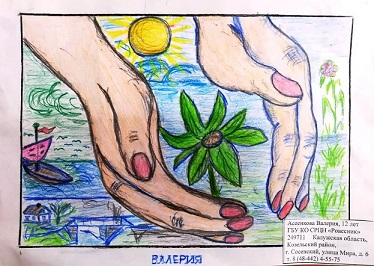 Асеенкова Валерия, 12 летКалужская область90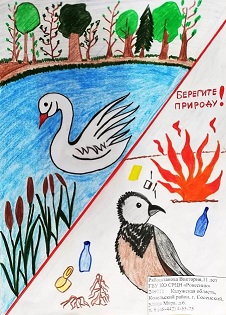 Рябоштанова Виктория, 11 летКалужская область91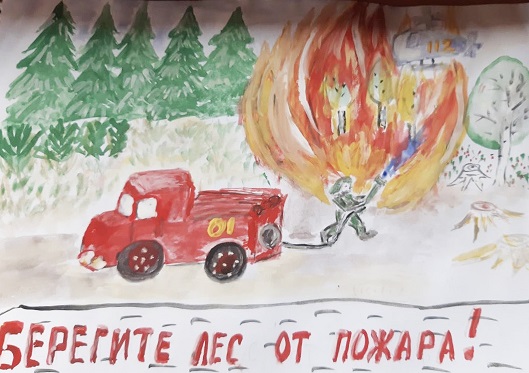 Амелин Артем, 10 летКалужская область92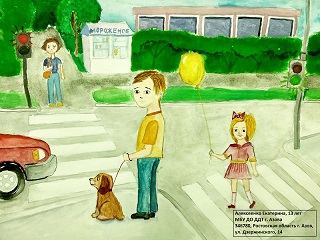 Алексеенко Екатерина, 13 летРостовская область93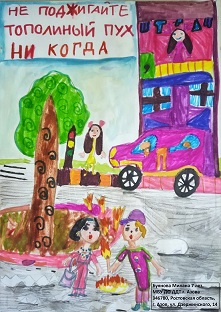 Буянова Милана, 7 летРостовская область94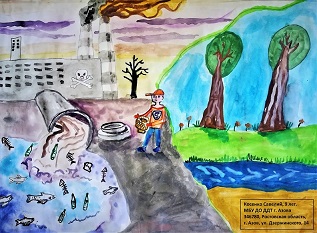 Косенко Савелий, 9 летРостовская область95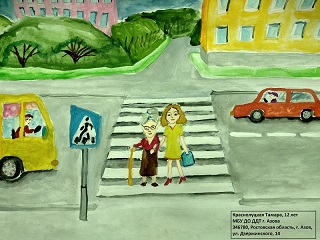 Краснолуцкая Тамара, 12 летРостовская область96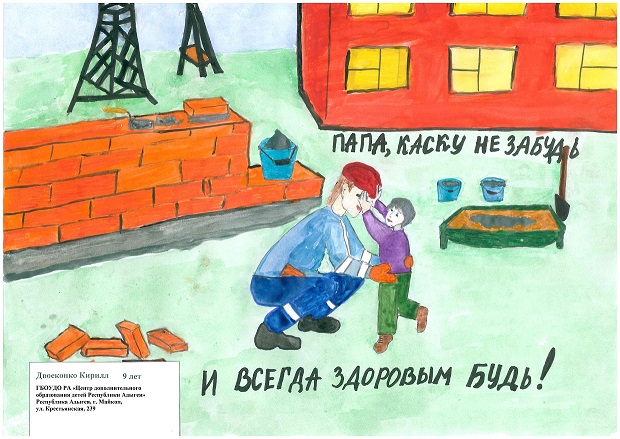 Двоеконко Кирилл, 9 летРеспублика Адыгея97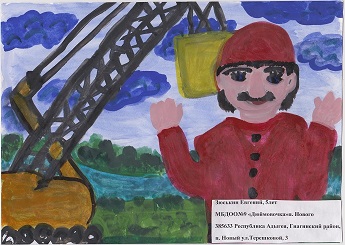 Зюськин Евгений, 5 летРеспублика Адыгея98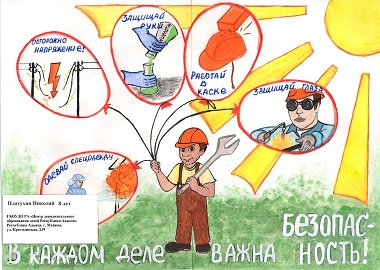 Платухин Николай, 8 летРеспублика Адыгея99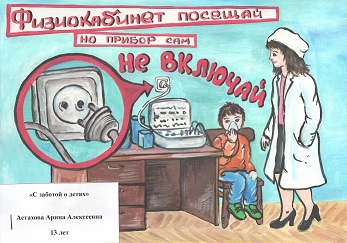 Астахова Арина, 13 летРеспублика Адыгея100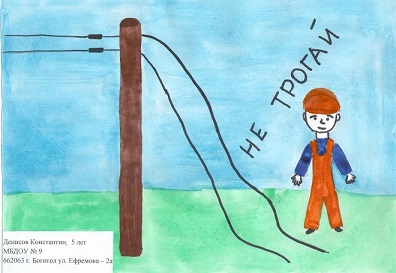 Денисов Константин, 5 летКрасноярский край101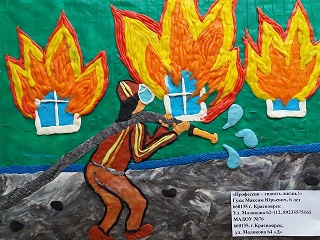 Гукк Максим, 6 летКрасноярский край102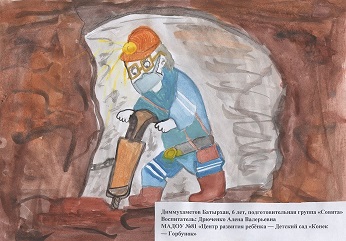 Диммухаметов Батырхан, 6 летКрасноярский край103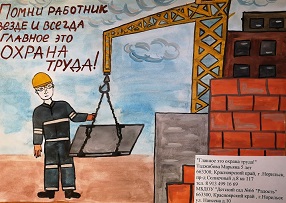 Таджибова Марьяна, 5 летКрасноярский край104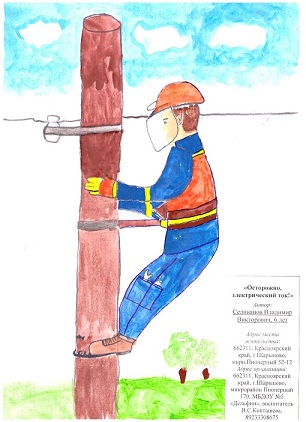 Селиванов Владимир, 6 летКрасноярский край105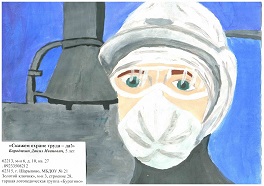 Бородихин Данил, 5 летКрасноярский край106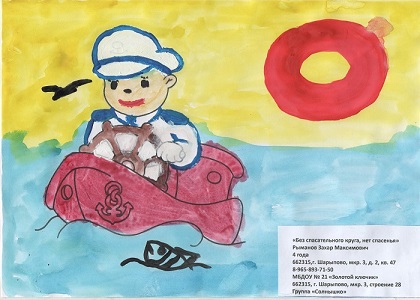 Рыманов Захар, 4 годаКрасноярский край107 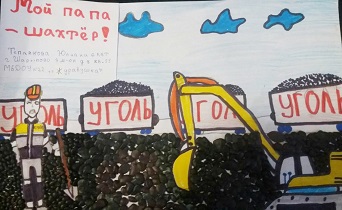 Теплякова Юлиана, 6 летКрасноярский край108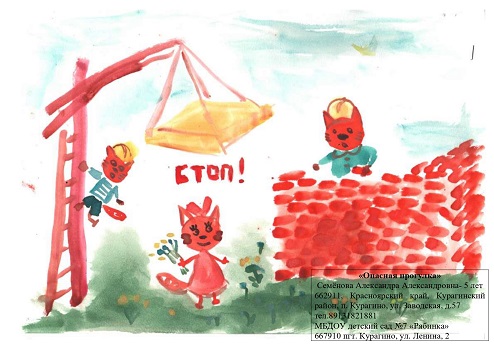 Семенова Александра, 5 летКрасноярский край109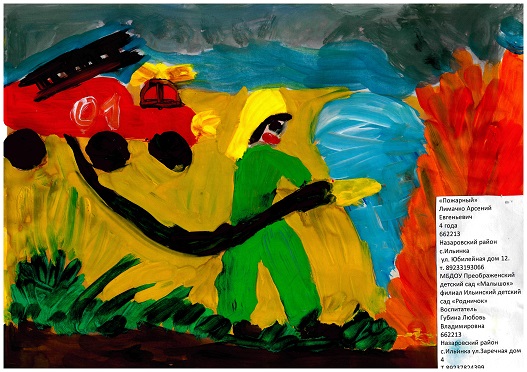 Лимачко Арсений, 4 годаКрасноярский край110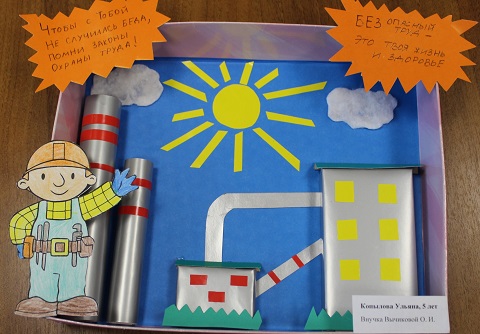 Копылова Ульяна, 5 летКрасноярский край111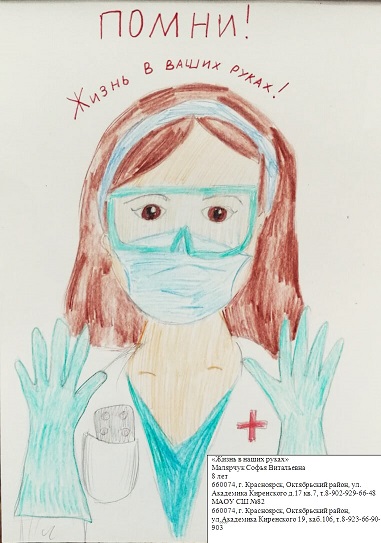 Малярчук Софья, 8 летКрасноярский край112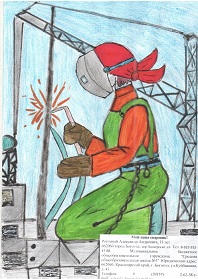 Рогозный Александр, 11 летКрасноярский край113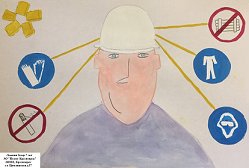 Ложкин Захар, 7 летКрасноярский край114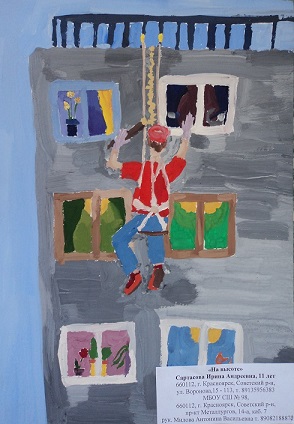 Сартасова Ирина, 11 летКрасноярский край115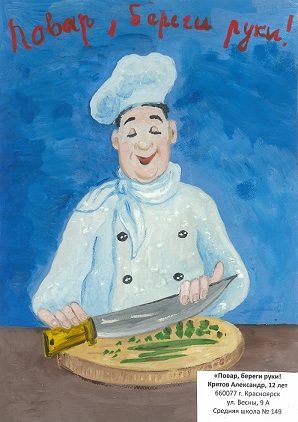 Крятов Александр, 12 летКрасноярский край116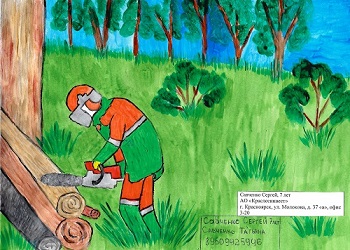 Савченко Сергей, 7 летКрасноярский край117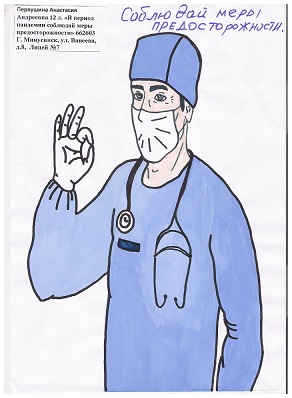 Первушина Анастасия, 12 летКрасноярский край118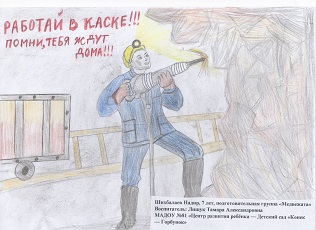 Шихбалаев Надир, 7 летКрасноярский край119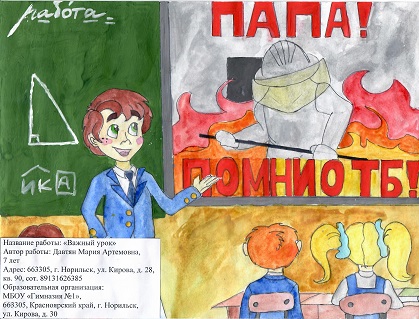 Давтян Мария, 7 летКрасноярский край120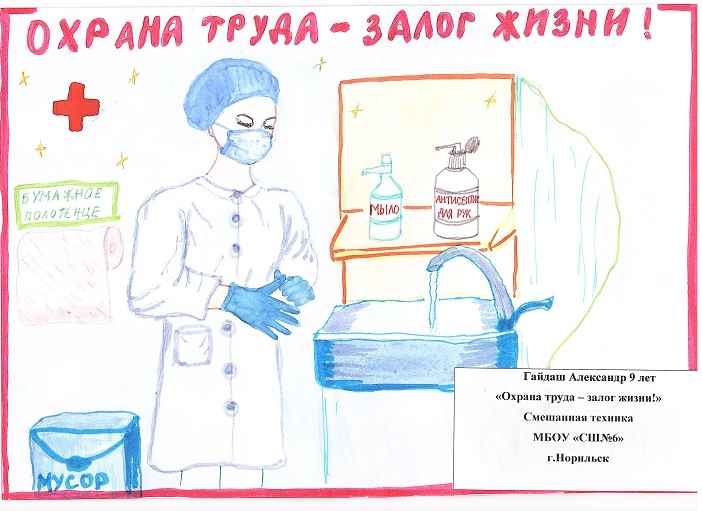 Гайдаш Александр, 9 летКрасноярский край121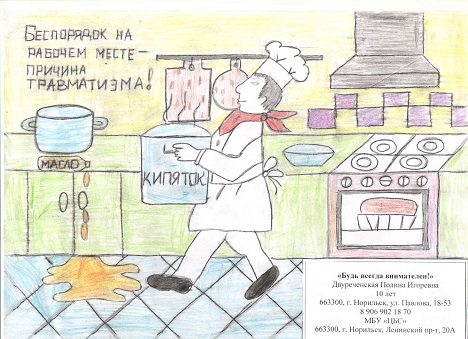 Двуреченская Полина, 10 летКрасноярский край122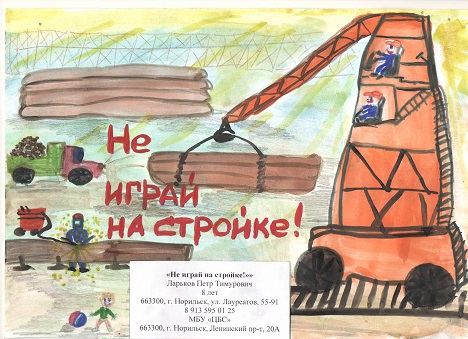 Ларьков Петр, 8 летКрасноярский край123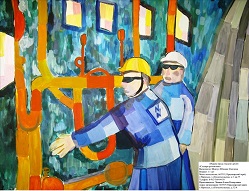 Шевчук Юлиана, 11 летКрасноярский край124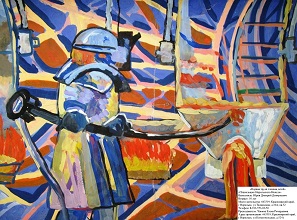 Юров Дмитрий, 10 летКрасноярский край125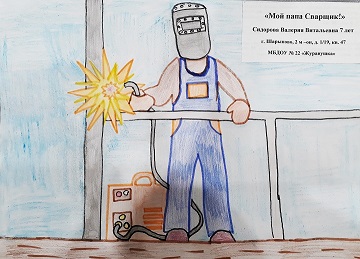 Сидорова Валерия, 7 летКрасноярский край126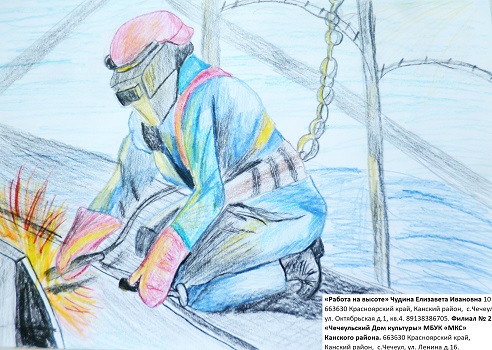 Чудина Елизавета, 10 летКрасноярский край127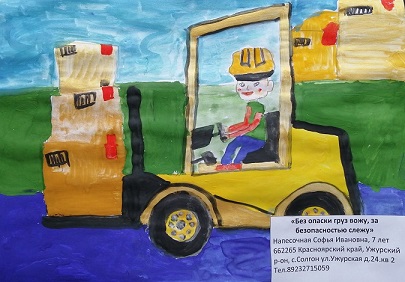 Напесочная Софья, 7 летКрасноярский край128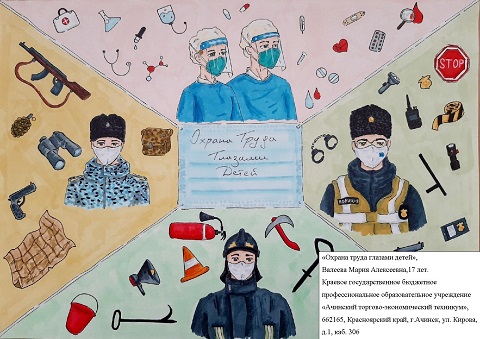 Валеева Мария, 17 летКрасноярский край129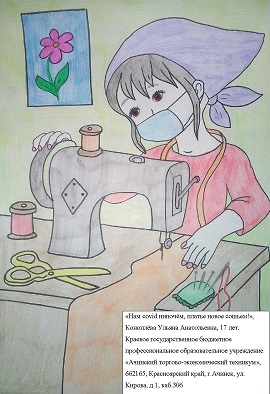 Коноплева Ульяна, 17 летКрасноярский край130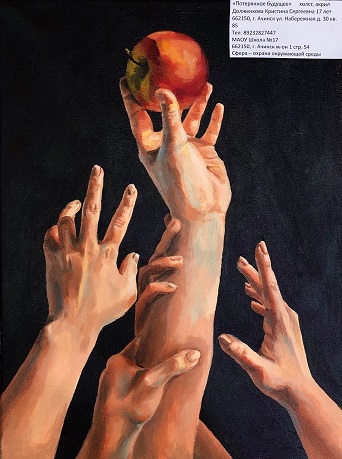 Долженкова Кристина, 17 летКрасноярский край131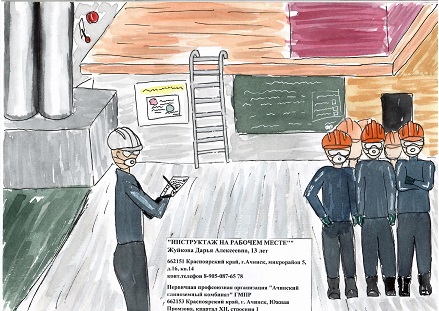 Жуйкова Дарья, 13 летКрасноярский край132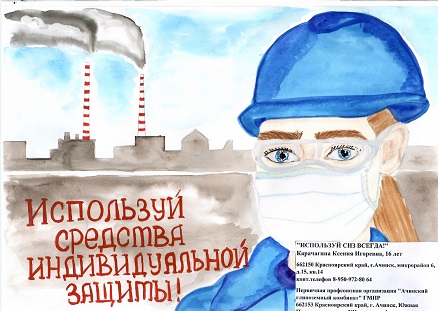 Карачагина Ксения, 16 летКрасноярский край133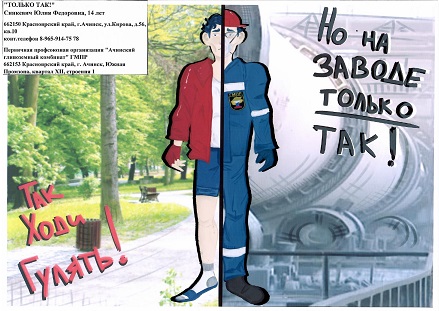 Синкевич Юлия, 14 летКрасноярский край134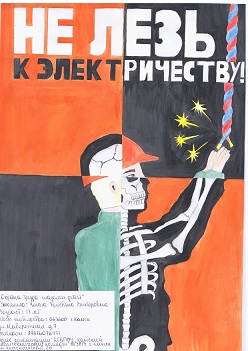 Чмыга Кристина, 17 летКрасноярский край135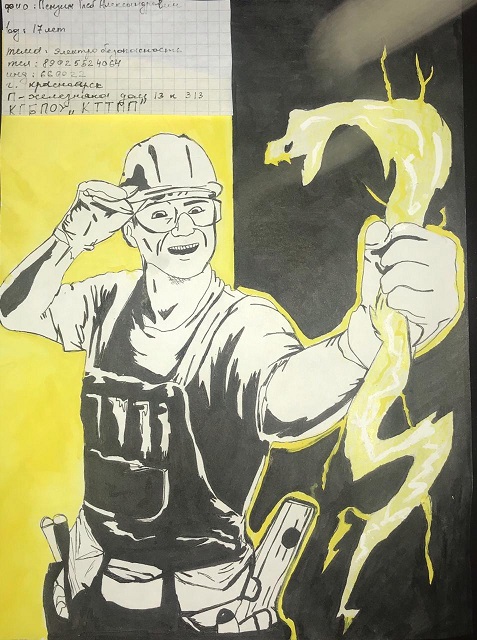 Пензин Глеб, 17 летКрасноярский край136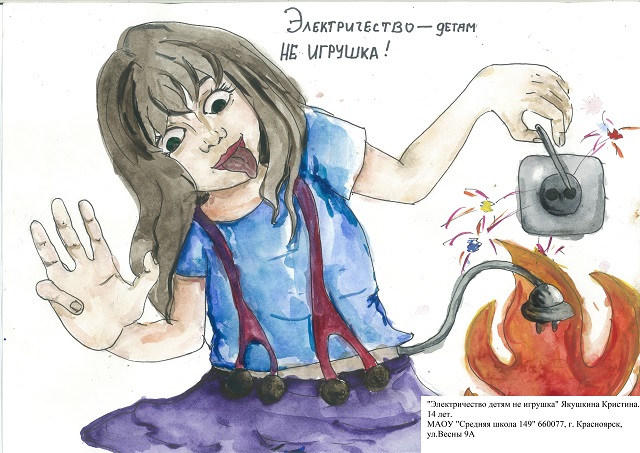 Якушкина Кристина, 14 летКрасноярский край137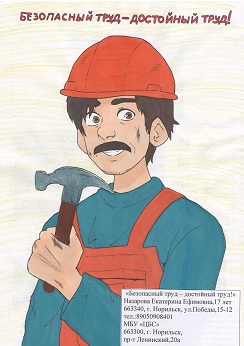 Назарова Екатерина, 17 летКрасноярский край138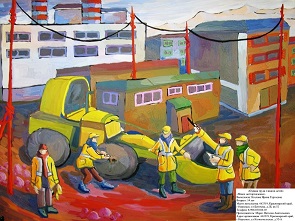 Козлова Ирина, 14 летКрасноярский край139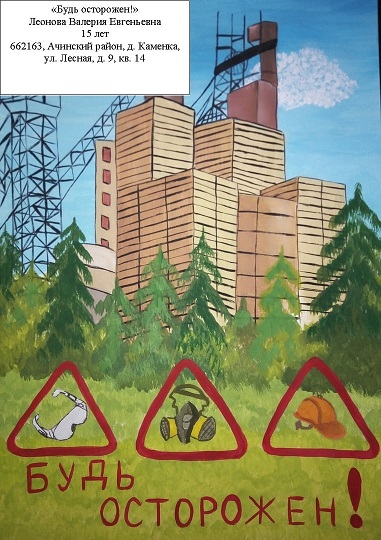 Леонова Валерия, 15 летКрасноярский край140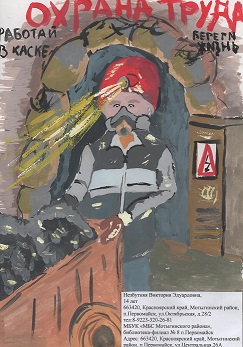 Незбутняя Виктория, 14 летКрасноярский край141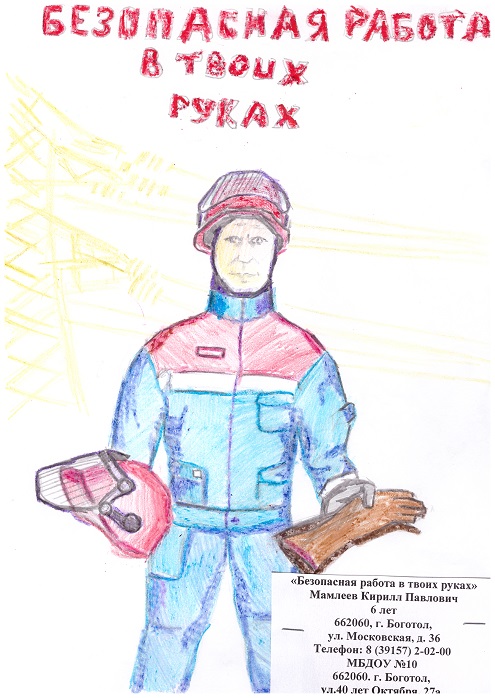 Мамлеев Кирилл, 6 летКрасноярский край142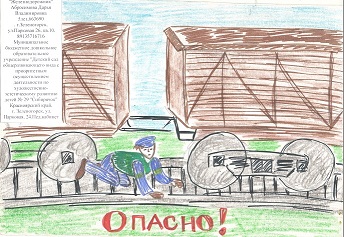 Абросимова Дарья, 5 летКрасноярский край143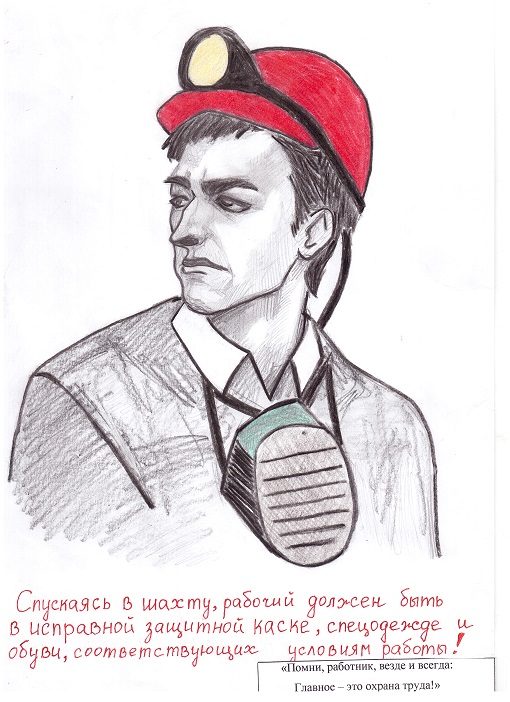 Беляева КаринаКемеровская область144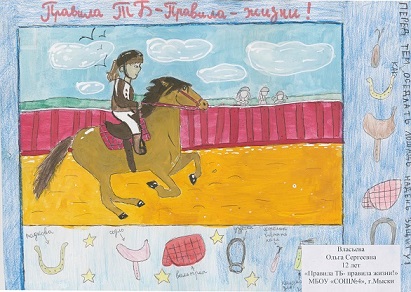 Власьева Ольга, 12 летКемеровская область145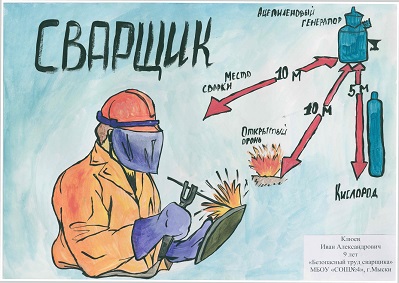 Клюев Иван, 9 летКемеровская область146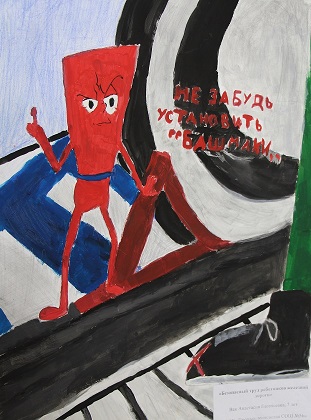 Вак Анастасия, 7 летКемеровская область147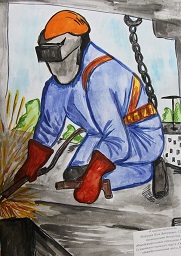 Вахрушев Илья, 12 летКемеровская область148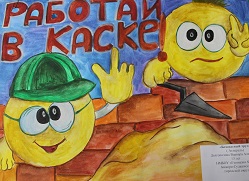 Долгополова Варвара, 13 летКемеровская область149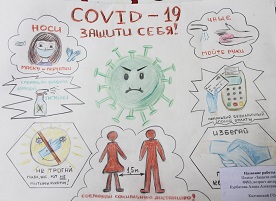 Курбатова Алена, 13 летКемеровская область150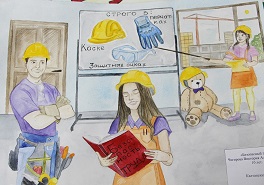 Чигирова Виктория, 10 летКемеровская область